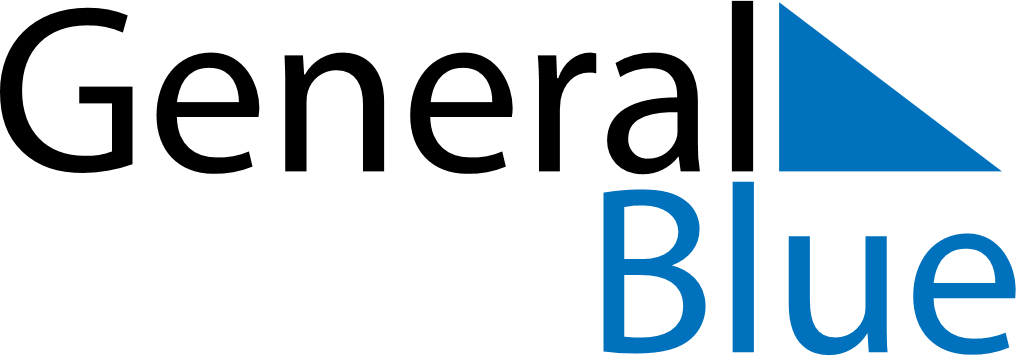 November 2024November 2024November 2024November 2024November 2024November 2024Arlington, Virginia, United StatesArlington, Virginia, United StatesArlington, Virginia, United StatesArlington, Virginia, United StatesArlington, Virginia, United StatesArlington, Virginia, United StatesSunday Monday Tuesday Wednesday Thursday Friday Saturday 1 2 Sunrise: 7:35 AM Sunset: 6:08 PM Daylight: 10 hours and 32 minutes. Sunrise: 7:36 AM Sunset: 6:07 PM Daylight: 10 hours and 30 minutes. 3 4 5 6 7 8 9 Sunrise: 6:37 AM Sunset: 5:06 PM Daylight: 10 hours and 28 minutes. Sunrise: 6:38 AM Sunset: 5:04 PM Daylight: 10 hours and 26 minutes. Sunrise: 6:40 AM Sunset: 5:03 PM Daylight: 10 hours and 23 minutes. Sunrise: 6:41 AM Sunset: 5:02 PM Daylight: 10 hours and 21 minutes. Sunrise: 6:42 AM Sunset: 5:01 PM Daylight: 10 hours and 19 minutes. Sunrise: 6:43 AM Sunset: 5:00 PM Daylight: 10 hours and 17 minutes. Sunrise: 6:44 AM Sunset: 4:59 PM Daylight: 10 hours and 15 minutes. 10 11 12 13 14 15 16 Sunrise: 6:45 AM Sunset: 4:59 PM Daylight: 10 hours and 13 minutes. Sunrise: 6:46 AM Sunset: 4:58 PM Daylight: 10 hours and 11 minutes. Sunrise: 6:47 AM Sunset: 4:57 PM Daylight: 10 hours and 9 minutes. Sunrise: 6:48 AM Sunset: 4:56 PM Daylight: 10 hours and 7 minutes. Sunrise: 6:49 AM Sunset: 4:55 PM Daylight: 10 hours and 5 minutes. Sunrise: 6:51 AM Sunset: 4:54 PM Daylight: 10 hours and 3 minutes. Sunrise: 6:52 AM Sunset: 4:54 PM Daylight: 10 hours and 1 minute. 17 18 19 20 21 22 23 Sunrise: 6:53 AM Sunset: 4:53 PM Daylight: 10 hours and 0 minutes. Sunrise: 6:54 AM Sunset: 4:52 PM Daylight: 9 hours and 58 minutes. Sunrise: 6:55 AM Sunset: 4:52 PM Daylight: 9 hours and 56 minutes. Sunrise: 6:56 AM Sunset: 4:51 PM Daylight: 9 hours and 54 minutes. Sunrise: 6:57 AM Sunset: 4:50 PM Daylight: 9 hours and 53 minutes. Sunrise: 6:58 AM Sunset: 4:50 PM Daylight: 9 hours and 51 minutes. Sunrise: 6:59 AM Sunset: 4:49 PM Daylight: 9 hours and 49 minutes. 24 25 26 27 28 29 30 Sunrise: 7:00 AM Sunset: 4:49 PM Daylight: 9 hours and 48 minutes. Sunrise: 7:01 AM Sunset: 4:48 PM Daylight: 9 hours and 46 minutes. Sunrise: 7:02 AM Sunset: 4:48 PM Daylight: 9 hours and 45 minutes. Sunrise: 7:04 AM Sunset: 4:48 PM Daylight: 9 hours and 44 minutes. Sunrise: 7:05 AM Sunset: 4:47 PM Daylight: 9 hours and 42 minutes. Sunrise: 7:06 AM Sunset: 4:47 PM Daylight: 9 hours and 41 minutes. Sunrise: 7:07 AM Sunset: 4:47 PM Daylight: 9 hours and 40 minutes. 